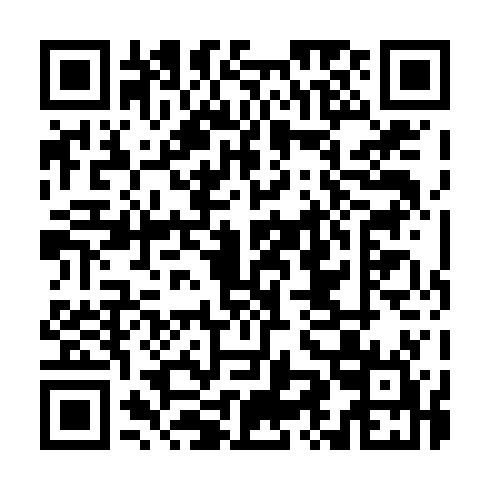 Ramadan times for Abdullah Bagh Kili, PakistanMon 11 Mar 2024 - Wed 10 Apr 2024High Latitude Method: Angle Based RulePrayer Calculation Method: University of Islamic SciencesAsar Calculation Method: ShafiPrayer times provided by https://www.salahtimes.comDateDayFajrSuhurSunriseDhuhrAsrIftarMaghribIsha11Mon5:155:156:3612:313:546:266:267:4812Tue5:145:146:3512:313:546:276:277:4913Wed5:125:126:3412:313:546:286:287:4914Thu5:115:116:3312:303:556:296:297:5015Fri5:105:106:3112:303:556:296:297:5116Sat5:085:086:3012:303:556:306:307:5217Sun5:075:076:2912:303:556:316:317:5318Mon5:065:066:2712:293:566:326:327:5319Tue5:045:046:2612:293:566:326:327:5420Wed5:035:036:2512:293:566:336:337:5521Thu5:025:026:2412:283:566:346:347:5622Fri5:005:006:2212:283:566:346:347:5623Sat4:594:596:2112:283:576:356:357:5724Sun4:574:576:2012:273:576:366:367:5825Mon4:564:566:1812:273:576:366:367:5926Tue4:554:556:1712:273:576:376:378:0027Wed4:534:536:1612:273:576:386:388:0028Thu4:524:526:1412:263:576:396:398:0129Fri4:504:506:1312:263:576:396:398:0230Sat4:494:496:1212:263:586:406:408:0331Sun4:474:476:1112:253:586:416:418:041Mon4:464:466:0912:253:586:416:418:052Tue4:454:456:0812:253:586:426:428:053Wed4:434:436:0712:243:586:436:438:064Thu4:424:426:0512:243:586:436:438:075Fri4:404:406:0412:243:586:446:448:086Sat4:394:396:0312:243:586:456:458:097Sun4:374:376:0212:233:586:456:458:108Mon4:364:366:0012:233:586:466:468:119Tue4:354:355:5912:233:586:476:478:1210Wed4:334:335:5812:223:586:486:488:12